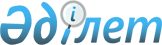 Об изменении границ города АлматыУказ Президента Республики Казахстан от 16 апреля 2014 года № 798      В соответствии со статьей 9 Закона Республики Казахстан от 8 декабря 1993 года «Об административно-территориальном устройстве Республики Казахстан» ПОСТАНОВЛЯЮ:



      1. Изменить границы города Алматы, включив в его черту часть земель Алматинской области общей площадью 23 200 гектаров, в том числе Илийского района площадью 604,6 гектара, Карасайского района площадью 16 069,7 гектара и Талгарского района площадью 6 525,7 гектара.



      2. Настоящий Указ вводится в действие со дня первого официального опубликования.      Президент

      Республики Казахстан                      Н. НАЗАРБАЕВ
					© 2012. РГП на ПХВ «Институт законодательства и правовой информации Республики Казахстан» Министерства юстиции Республики Казахстан
				